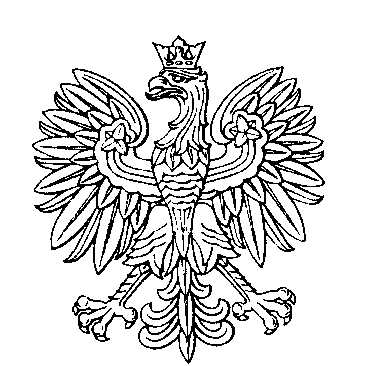 OBWODOWA KOMISJA WYBORCZA NR 1w gminie PogorzelaOBWODOWA KOMISJA WYBORCZA NR 2w gminie PogorzelaOBWODOWA KOMISJA WYBORCZA NR 3w gminie PogorzelaOBWODOWA KOMISJA WYBORCZA NR 4w gminie PogorzelaOBWODOWA KOMISJA WYBORCZA NR 5w gminie PogorzelaOBWODOWA KOMISJA WYBORCZA NR 6w gminie PogorzelaSKŁAD KOMISJI:Przewodniczący	Iwan ŁazarowiczZastępca Przewodniczącego	Karolina Agnieszka LinkiewiczCZŁONKOWIE:SKŁAD KOMISJI:Przewodniczący	Tomasz WęglarzZastępca Przewodniczącego	Grażyna Maria NaglakCZŁONKOWIE:SKŁAD KOMISJI:Przewodniczący	Katarzyna KrystekZastępca Przewodniczącego	Dominika Maria ZiółkowskaCZŁONKOWIE:SKŁAD KOMISJI:Przewodniczący	Ewa MazurekZastępca Przewodniczącego	Maria PazołaCZŁONKOWIE:SKŁAD KOMISJI:Przewodniczący	Magdalena FabisiakZastępca Przewodniczącego	Artur OmelańczukCZŁONKOWIE:SKŁAD KOMISJI:Przewodniczący	Agnieszka JańczakZastępca Przewodniczącego	Olena Anna FahnerCZŁONKOWIE: